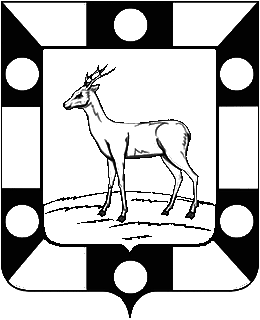  Собрание Представителей городского поселения Петра Дубрава муниципального района Волжский Самарской областиТретьего созываРЕШЕНИЕ  14.10.2019г.		                                                                      № 157О внесении изменений в Правила благоустройства городского поселения Петра Дубрава муниципального района Волжский Самарской областиАКТУАЛИЗАЦИЯВ соответствии со статьей 33 Градостроительного кодекса Российской Федерации, пунктом 20 части 1, частью 3 статьи 14 Федерального закона от 6 октября 2003 года № 131-ФЗ «Об общих принципах организации местного самоуправления в Российской Федерации», с учетом заключения о результатах публичных слушаний по проекту изменений в Правила благоустройства городского поселения Петра Дубрава муниципального района Волжский Самарской области от 30.07.2019 года, Собрание представителей городского поселения Петра Дубрава муниципального района Волжский Самарской области решило:1.Внести следующие изменения в Правила благоустройства городского поселения Петра Дубрава муниципального района Волжский Самарской области, утвержденные решением Собрания представителей городского поселения Петра Дубрава муниципального района Волжский Самарской области от 24.10.2018 года № 113:п.2.22.3. читать в следующей редакции:«Предоставление решения о согласовании архитектурно-градостроительного облика объекта капитального строительства осуществляется в порядке, установленном приказом министерства строительства Самарской области.»;п.2.11.7.  читать в следующей редакции:«Снос, вырубка или пересадка деревьев и кустарников, в том числе в случае строительства (реконструкции) объекта капитального строительства, осуществляется на основании порубочного билета и (или) разрешения на пересадку деревьев и кустарников, полученного в порядке, установленном приказом министерства строительства Самарской области.»;п.2.28.1. читать в следующей редакции:«Предоставление разрешения на осуществление земляных работ осуществляется в порядке, установленном приказом министерства строительства Самарской области.»п.2.27.2 читать в редакции Решения Собрания Представителей городского поселения Петра Дубрава от 12.03.2019 года №133 «О внесении дополнений в «Правила благоустройства городского поселения Петра Дубрава муниципального района Волжский Самарской области», утвержденные Решением Собрания Представителей от 24.10.2018 года №113:«Дополнить п. 2.27.2. «Правил благоустройства городского поселения Петра Дубрава муниципального района Волжский Самарской области» утвержденных Собранием представителей городского поселения Петра Дубрава муниципального района Волжский Самарской области от 24.10.2018г. № 113, подпунктом 1). В пункте 2.27.2. после слова «самоуправления.» добавить – «Способ установления границ прилегающей территории»:         п.2.27.2. 1) - путем определения в метрах расстояния от здания, строения, сооружения, земельного участка или ограждения до границы прилегающей территории. Особенности определения границ территории, прилегающих к зданиям, строениям, сооружениям, земельным участкам:-границы территории, прилегающей к зданиям, строениям, сооружениям, не имеющим ограждающих устройств, определяются по периметру от фактических границ указанных зданий, строений, сооружений;-границы территории, прилегающей к зданиям, строениям, сооружениям, имеющим ограждающие устройства, определяются по периметру от указанных устройств;-границы территории, прилегающей к зданиям, строениям, сооружениям, у которых определены технические или санитарно-защитные зоны, определяются в пределах указанных зон;-границы территории, прилегающей к земельному участку, границы которого сформированы в соответствии с действующим законодательством, определяются от границ такого земельного участка;-границы территории, прилегающей к земельному участку, границы которого не сформированы в соответствии с действующим законодательством, определяются от фактических границ расположенных на таком земельном участке зданий, строений, сооружений;-границы территории, прилегающей к земельному участку, занятому садоводческими, огородническими и дачными некоммерческими объединениями граждан, определяются от границ земельного участка такого объединения.- В случае совпадения (наложения) границ территорий, прилегающих к зданиям, строениям, сооружениям, земельным участкам, границы прилегающих территорий устанавливаются на равном удалении от указанных объектов.»Опубликовать настоящее решение в печатном средстве информации г.п. Петра Дубрава «Голос Дубравы» в течение десяти дней со дня принятия. Настоящее решение вступает в силу со дня его официального опубликования.Глава городского поселения                                          В.А. КрашенинниковПредседатель                                                                                                         Собрания  Представителей                                                            Л.Н. Ларюшина